Расписание занятий внеурочной деятельность и дополнительного образования в Центре образования естественно - научной и технологической направленностей «Точка роста»на уровне основного, среднего общего образованияв МБОУ  СОШ п. Быстринск в 2024-2025 уч. году.ПонедельникПонедельникПонедельникПонедельник13.30 - 14.50«Химия вокруг нас»8-11 кл.Гомбожапова А.Д.13.30 - 14.10«Физика вокруг нас»7-8 кл.Литовченко Л.М.ВторникВторникВторникВторник13.30 - 14.50«Шахматный клуб»1-9 кл.Ринчинова С.Н.13.30 - 14.10«Практическая биология»5-9 кл.Гомбожапова А.Д.СредаСредаСредаСреда13.30 - 14.50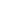 «Робототехника»4-11 кл.Киселева О.А.13.30 - 14.10«Химия вокруг нас»8-11 кл.Гомбожапова А.Д..ЧетвергЧетвергЧетвергЧетверг13.30 - 14.50«Физика вокруг нас»7-8 кл.Литовченко Л.М.13.30 - 14.10«Практическая биология»5-9 кл.Гомбожапова А.Д.ПятницаПятницаПятницаПятница13.30 - 14.50«Робототехника»4-11 кл.Киселева О.А.13.30 - 14.10«Шахматный клуб»1-9 кл.Ринчинова С.Н.